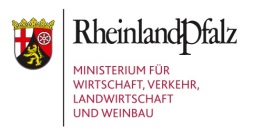 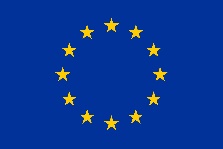 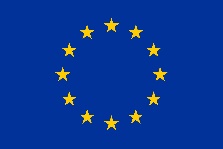 GAP-Strategieplan in Rheinland-PfalzCCI Nr.: 2023DE06AFSP0001Projektsteckbrief LEADER 2023 - 2027 	Förderung von Vorhaben zur Umsetzung der Lokalen Integrierten Ländlichen Entwicklungsstrategie 	Förderaufruf der Lokalen Aktionsgruppe (LAG) 	Förderaufruf FLLE 2.0	 GAK 7.0 „Kleinstunternehmen der Grundversorgung“ 	 GAK 8.0 „Einrichtungen für lokale Basisdienstleistungen“	 Innenstädte der Zukunft (IdZ) 	Gebietsübergreifende und transnationale Kooperationengemäß Art. 77 der GAP-SP-VO i. V. m. dem GAP-SP der Bundesrepublik Deutschland 2023 - 2027Europäischer Landwirtschaftsfonds für die Entwicklung des ländlichen Raums (ELER)Schön, dass Sie sich mit Ihrem Vorhaben um eine Förderung über LEADER bewerben möchten. Das Ausfüllen des Projektsteckbriefs ist der der erste Schritt zu einer möglichen Förderung und dient dazu, den Mitgliedern der Lokalen Aktionsgruppe zu verdeutlichen, was Sie mit Hilfe von LEADER konkret umsetzen wollen.Bitte füllen Sie den Projektsteckbrief soweit wie möglich aus und senden Sie die ausgefüllten Unterlagen an:Sollten Sie Fragen zum Projektsteckbrief haben, können Sie sich gerne an uns wenden.Hiermit erkläre ich als bevollmächtigter Vertreter des Trägers des Vorhabens, dass bei positiver Bewertung des Vorhabens im Auswahlverfahren die Erbringung der erforderlichen Eigenmittel zur Förderantragstellung bei der Bewilligungsstelle im vorab bekanntgegebenen Zeitraum gewährleistet ist.Mit der Einreichung des Projektsteckbriefes zum Auswahlverfahren stimme ich der Veröffentlichung von Angaben zum Vorhaben gemäß den Transparenz-Vorgaben von EU und dem Land Rheinland-Pfalz zu. Ich bestätige die Richtigkeit der vorab gemachten Angaben des Trägers des Vorhabens._______________________   _________________________    	___________________Ort, Datum	Name (rechtsverbindliche Unterschrift)	Funktion beim Träger des Vorhabens Allgemeine AngabenAllgemeine AngabenLEADER-Aktionsgruppe (LAG)ErbeskopfBezeichnung des VorhabensGeplanter Umsetzungszeitraum  des Vorhabens von _______________ bis _______________ (Datum)Angaben zum Träger des Vorhabens Angaben zum Träger des Vorhabens Träger/in des VorhabensName:Straße/Hausnr.:PLZ/Ort:Ansprechpartner/inName:Telefon:Fax:E-Mail:Rechtsform natürliche Person Personengesellschaft		 juristische Person des Privatrechts juristische Person des öffentlichen RechtsGemeinnützigkeit ja 			 neinVorsteuerabzugsberechtigung des Trägers/der Trägerin des Vorhabens ja nein, wenn nein: Bestätigung durch Finanzamt___________________ vom _______________ liegt vor. Bestätigung des Finanzamtes wird mit dem Antrag auf Fördermittel vorgelegt.Anerkennung der Finanzmittel des Träger des Vorhabens als öffentliche Ausgaben 	ja, Anerkennung erfolgte am ______________ 	nein 	Antrag auf Anerkennung bei der regionalen Verwaltungsbehörde zum GAP-Strategieplan eingereicht am: ______________Angaben zum VorhabenAngaben zum VorhabenBei Vorhaben der gebietsübergreifenden und transnationalen KooperationName und Anschrift des/der Kooperationspartner(s) (Bundesland / EU-Mitgliedsstaat)Bei Vorhaben der gebietsübergreifenden und transnationalen KooperationName und Anschrift des/der Kooperationspartner(s) (Bundesland / EU-Mitgliedsstaat)Bei Vorhaben der gebietsübergreifenden und transnationalen KooperationName und Anschrift des/der Kooperationspartner(s) (Bundesland / EU-Mitgliedsstaat)Abschluss einer Kooperationsvereinbarung vorgesehen amVorgesehene verantwortliche / federführende LAGVorhaben liegt innerhalb der LEADER-Region der unter I. genannten LEADER-Aktionsgruppe (LAG) 	ja, ausschließlich in der LEADER-Region der unter I. genannten LAG  	ja, zusätzlich auch in ____ weiteren LEADER-Regionen	___________________________________________. 	ja, aber auch teilweise außerhalb einer LEADER-Region 	Ausnahmegenehmigung zur Gebietsüberschreitung bei ELER-Verwaltungsbehörde beantragt am ______________.	nein 	Ausnahmegenehmigung zur Gebietsüberschreitung bei der regionalen Verwaltungsbehörde zum GAP-Strategieplan2 beantragt am ______________.Mit dem Vorhaben wurde noch nicht begonnen 	jaTrägt neben dem Zuwendungsempfänger eine weitere Stelle zur Finanzierung des Vorhabens bei? 	ja, falls ja ____________________________ (Stelle) 	nein		Werden während und/oder nach der Umsetzung des Vorhabens Einnahmen erzielt? ja			 neinZuordnung des Vorhabens zu den Entwicklungszielen aus der LILE der unter I. genannten LAG Entwicklungsziel EZ 1
     [Sicherung attraktives Leben, Wohnen, Mobilität] Entwicklungsziel EZ 2
     [Stärkung Wirtschaftsstandort der Region] Entwicklungsziel EZ 3     [Touristische Qualitätsangebote] Entwicklungsziel EZ 4     [Identität und kultureller Erlebniswert]
 Entwicklungsziel EZ 5     [Zukunftsfähige Land- und Forstwirtschaft]
 Entwicklungsziel EZ 6     [Biologische Vielfalt]Zuordnung des Vorhabens zu den Handlungsfeldern aus der LILE der unter I. genannten LAG Handlungsfeld HF 1 [Dorf- und Stadtentwicklung]4 Handlungsfeld HF 2 [Regionale Wirtschaft und Energie] Handlungsfeld HF 3 [Tourismus und regionale Identität] Handlungsfeld HF 4 [Natur- und Kulturlandschaft]Übereinstimmung mit den Förderbestimmungen, Entwicklungszielen, Handlungsfeldern und Querschnittszielen der LILE der unter I. genannten LAG ja			 neinBestätigung des Bedarfes für die Bereitstellung des betreffenden Gutes oder der betreffenden Dienstleistung der Grundversorgung der zuständigen Kreisverwaltung liegt vor? ja nein. Wird spätestens mit Förderantrag eingereicht. entfällt, da Umsetzung nicht im Förderaufruf „FLLE 2.0“Spezielle Angaben zum VorhabenBeschreibung des Vorhabens1.1 Inhalt und Ziele des Vorhabens (Was soll konkret durchgeführt werden?) Ausführliche Beschreibung des Vorhabens ist als Anlage beigefügt.1.2 Innovativer Charakter(Was ist das konkret Neuartige des Vorhabens, welche Vorteile bestehen gegenüber bekannten Lösungen?) 1.3 Zielgruppen (Wer sind die Adressaten bzw. Nutznießer des Vorhabens?)1.4 Beteiligte Akteure / Partner (Ist eine Zusammenarbeit mit Partnern aus der Region geplant? Wenn ja, welche Partner und welche Art von Partnerschaften sind vorgesehen?)1.5 Erwartete Ergebnisse bei Abschluss des Vorhabens/ Vorhabenziele(Neues Produkt, neue Dienstleistung, Existenzgründung, Anzahl gesicherter Arbeitsplätze, Anzahl neu geschaffener Arbeitsplätze, o. ä.)1.6 Barrierefreiheit(Wie werden die Bedürfnisse von Menschen mit körperlichen und/oder sonstigen Beeinträchtigungen, Seniorinnen/Senioren oder Familien mit Kinderwagen und Menschen mit schwerem Gepäck beachtet?)1.7 Geschlechter-Gerechtigkeit / Chancengleichheit(Inwiefern werden besondere Bedürfnisse und Interessen von Frauen und Männern beachtet? Welchen Beitrag leistet das Vorhaben zur Geschlechter-Gerechtigkeit / Chancengleichheit?)1.8 Einbindung in bestehende Konzepte in der LEADER-Region / Vernetzung(Welche Konzepte? Erfolgte eine Abstimmung mit den betroffenen Fachstellen?)1.9 Einbindung sozialer Gruppen in der LEADER-Region2.0 SonstigesKostenübersichtKostenübersichtKostenübersichtKostenübersichtKostenübersichtKostenübersichtKostenübersichtKostenübersichtKostenübersichtKostenübersichtKostenübersichtförderfähige Kosten förderfähige Kosten nicht förderfähige Kosten nicht förderfähige Kosten  Bruttogesamtkosten des Vorhabens oder Nettogesamtkosten des Vorhabens Bruttogesamtkosten des Vorhabens oder Nettogesamtkosten des Vorhabens Bruttogesamtkosten des Vorhabens oder Nettogesamtkosten des Vorhabens Bruttogesamtkosten des Vorhabens oder Nettogesamtkosten des Vorhabens Bruttogesamtkosten des Vorhabens oder Nettogesamtkosten des Vorhabens Bruttogesamtkosten des Vorhabens oder Nettogesamtkosten des Vorhabens Bruttogesamtkosten des Vorhabens oder Nettogesamtkosten des Vorhabens€€€€€€€€davon Kosten für die Errichtung und den Erwerb von unbeweglichem Vermögendavon Kosten für die Errichtung und den Erwerb von unbeweglichem Vermögendavon Kosten für die Errichtung und den Erwerb von unbeweglichem Vermögendavon Kosten für die Errichtung und den Erwerb von unbeweglichem Vermögendavon Kosten für die Errichtung und den Erwerb von unbeweglichem Vermögendavon Kosten für die Errichtung und den Erwerb von unbeweglichem Vermögendavon Kosten für die Errichtung und den Erwerb von unbeweglichem Vermögen€€€€davon Kosten für den Erwerb von beweglichem Vermögendavon Kosten für den Erwerb von beweglichem Vermögendavon Kosten für den Erwerb von beweglichem Vermögendavon Kosten für den Erwerb von beweglichem Vermögendavon Kosten für den Erwerb von beweglichem Vermögendavon Kosten für den Erwerb von beweglichem Vermögendavon Kosten für den Erwerb von beweglichem Vermögen€€€€davon interne direkte Personalkosten für die Durchführung des Vorhabens zzgl. der 15 % Pauschale für indirekte Kostendavon interne direkte Personalkosten für die Durchführung des Vorhabens zzgl. der 15 % Pauschale für indirekte Kostendavon interne direkte Personalkosten für die Durchführung des Vorhabens zzgl. der 15 % Pauschale für indirekte Kostendavon interne direkte Personalkosten für die Durchführung des Vorhabens zzgl. der 15 % Pauschale für indirekte Kostendavon interne direkte Personalkosten für die Durchführung des Vorhabens zzgl. der 15 % Pauschale für indirekte Kostendavon interne direkte Personalkosten für die Durchführung des Vorhabens zzgl. der 15 % Pauschale für indirekte Kostendavon interne direkte Personalkosten für die Durchführung des Vorhabens zzgl. der 15 % Pauschale für indirekte Kosten€€€€€€€€davon Kosten für die Inanspruchnahme externer Dienstleistungendavon Kosten für die Inanspruchnahme externer Dienstleistungendavon Kosten für die Inanspruchnahme externer Dienstleistungendavon Kosten für die Inanspruchnahme externer Dienstleistungendavon Kosten für die Inanspruchnahme externer Dienstleistungendavon Kosten für die Inanspruchnahme externer Dienstleistungendavon Kosten für die Inanspruchnahme externer Dienstleistungen€€€€davon Eigenleistungen / Sachleistungendavon Eigenleistungen / Sachleistungendavon Eigenleistungen / Sachleistungendavon Eigenleistungen / Sachleistungendavon Eigenleistungen / Sachleistungendavon Eigenleistungen / Sachleistungendavon Eigenleistungen / Sachleistungen€€€€davon Schulungs- und Qualifizierungskostendavon Schulungs- und Qualifizierungskostendavon Schulungs- und Qualifizierungskostendavon Schulungs- und Qualifizierungskostendavon Schulungs- und Qualifizierungskostendavon Schulungs- und Qualifizierungskostendavon Schulungs- und Qualifizierungskosten€€€€davon Finanz- und Netzwerkkostendavon Finanz- und Netzwerkkostendavon Finanz- und Netzwerkkostendavon Finanz- und Netzwerkkostendavon Finanz- und Netzwerkkostendavon Finanz- und Netzwerkkostendavon Finanz- und Netzwerkkosten€€€€davon Sonstige Kostendavon Sonstige Kostendavon Sonstige Kostendavon Sonstige Kostendavon Sonstige Kostendavon Sonstige Kostendavon Sonstige Kosten€€€€Ausgabenplan nach Jahren Ausgabenplan nach Jahren Ausgabenplan nach Jahren Ausgabenplan nach Jahren Ausgabenplan nach Jahren Ausgabenplan nach Jahren Ausgabenplan nach Jahren Ausgabenplan nach Jahren Ausgabenplan nach Jahren Ausgabenplan nach Jahren Ausgabenplan nach Jahren Jahr2023202420252026202720272027202820282029€FinanzierungsplanFinanzierungsplanFinanzierungsplanFinanzierungsplanFinanzierungsplanFinanzierungsplanFinanzierungsplanFinanzierungsplanFinanzierungsplanFinanzierungsplanFinanzierungsplanNettogesamtkostenNettogesamtkostenNettogesamtkostenNettogesamtkostenNettogesamtkostenNettogesamtkosten				€				€				€				€				€MehrwertsteuerMehrwertsteuerMehrwertsteuerMehrwertsteuerMehrwertsteuerMehrwertsteuer				€				€				€				€				€BruttogesamtkostenBruttogesamtkostenBruttogesamtkostenBruttogesamtkostenBruttogesamtkostenBruttogesamtkosten				€				€				€				€				€EigenmittelEigenmittelEigenmittelEigenmittelEigenmittelEigenmittel				€				€				€				€				€davon bardavon bardavon bardavon bardavon bardavon bar				€				€				€				€				€davon über Kreditaufnahmedavon über Kreditaufnahmedavon über Kreditaufnahmedavon über Kreditaufnahmedavon über Kreditaufnahmedavon über Kreditaufnahme				€				€				€				€				€davon Eigenleistungen				€davon Sachleistungen (ohne freiwillige Arbeit) unbar				€davon freiwillige Arbeit (unbar)				€Im LEADER-Ansatz beantragte Gesamtzuwendung:
Zuwendungssatz _____ %
				€weitere beantragte öffentliche Förderungvon____________________________________________				€Zweckgebundene Drittmittel (z.B. Spenden) 				€Zweckungebundene Drittmittel (z.B. Spenden) 				€Angaben zu Einnahmen, die mit dem Vorhaben erzielt werdenAngaben zu Einnahmen, die mit dem Vorhaben erzielt werdenEinnahmen pro Jahr				€FolgekostenFolgekostenmögliche geschätzte Folgekosten pro Jahr				€AnlagenAnlagen 	Entwurfszeichnungen, Grundstückspläne, Grundbuchauszüge, Raumpläne 	Detaillierte Kostenaufstellung des Gesamtvorhabens 	Genaue Beschreibung der geplanten Eigenleistung mit Kostenvoranschlägen 	Aktueller Auszug aus dem Vereins-, Handels- oder Genossenschaftsregister 	Bescheinigung der Gemeinnützigkeit 	Vereinssatzung / Gesellschaftervertrag mit Regelung der Vertretungsberechtigung 	Gutachten (u. a. Wirtschaftlichkeitsgutachten), Genehmigungen zum Vorhaben 	Stellungnahmen entsprechender Fachstellen 	Nachweise der gesicherten Gesamtfinanzierung des Vorhabens 	Nachweis der Eigenmittel durch Kontoauszüge, Kreditbereitschaftserklärung oder andere geeignete Unterlagen  	Nachweis der Eigenmittel bei Gebietskörperschaften durch Stellungnahme der zuständigen Rechtsaufsichtsbehörde  	Bestätigung des Finanzamtes zur Vorsteuerabzugsberechtigung 	De-minimis-Bescheinigungen der drei Steuerjahre (zwei vergangene Jahre und aktuelles Jahr) 	Erklärung „Angaben zur Einstufung als KMU“ 	Sonstige Unterlagen: _________________________________________________ 	Entwurfszeichnungen, Grundstückspläne, Grundbuchauszüge, Raumpläne 	Detaillierte Kostenaufstellung des Gesamtvorhabens 	Genaue Beschreibung der geplanten Eigenleistung mit Kostenvoranschlägen 	Aktueller Auszug aus dem Vereins-, Handels- oder Genossenschaftsregister 	Bescheinigung der Gemeinnützigkeit 	Vereinssatzung / Gesellschaftervertrag mit Regelung der Vertretungsberechtigung 	Gutachten (u. a. Wirtschaftlichkeitsgutachten), Genehmigungen zum Vorhaben 	Stellungnahmen entsprechender Fachstellen 	Nachweise der gesicherten Gesamtfinanzierung des Vorhabens 	Nachweis der Eigenmittel durch Kontoauszüge, Kreditbereitschaftserklärung oder andere geeignete Unterlagen  	Nachweis der Eigenmittel bei Gebietskörperschaften durch Stellungnahme der zuständigen Rechtsaufsichtsbehörde  	Bestätigung des Finanzamtes zur Vorsteuerabzugsberechtigung 	De-minimis-Bescheinigungen der drei Steuerjahre (zwei vergangene Jahre und aktuelles Jahr) 	Erklärung „Angaben zur Einstufung als KMU“ 	Sonstige Unterlagen: _________________________________________________Lokale Aktionsgruppe LAG ErbeskopfName des Ansprechpartners  Jens Lauer                           Iris SchleimerStraße/HausnummerLanger Markt 17PLZ/Ort54411 HermeskeilTel. / Fax / Mail06503 – 809 159                     06503 – 809 167
j.lauer@hermeskeil.de            i.schleimer@hermeskeil.de